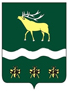 Российская Федерация Приморский крайЯковлевский муниципальный районМУНИЦИПАЛЬНЫЙ КОМИТЕТНОВОСЫСОЕВСКОГО СЕЛЬСКОГО ПОСЕЛЕНИЯ  РЕШЕНИЕ      21  февраля 2023 года                         с. Новосысоевка                                         № 92«О результатах публичных слушаний по обсуждению проекта решения муниципального комитета Новосысоевского сельского поселения «О внесении изменений в Правила благоустройства территории Новосысоевского сельского поселения»Заслушав и обсудив информацию председателя муниципального комитета Лутченко А.В. о результатах публичных слушаний по проекту решения муниципального комитета Новосысоевского сельского поселения «О внесении изменений в Правила благоустройства территории Новосысоевского сельского поселения», состоявшихся 20 января 2023 года, муниципальный комитет поселения отмечает, что публичные слушания проведены в порядке и сроки, установленные действующим законодательством Российской Федерации и Положением «О публичных слушаниях в Новосысоевском сельском поселении». На собрании присутствовало 7 жителей поселения, в том числе депутаты муниципального комитета поселения, представители общественных и политических организаций. В ходе обсуждения проекта решения муниципального комитета Новосысоевского сельского поселения «О внесении изменений в Правила благоустройства территории Новосысоевского сельского поселения» участники публичных слушаний одобрили проект решения муниципального комитета Новосысоевского сельского поселения «О внесении изменений и дополнений в Устав Новосысоевского сельского поселения». По итогам проведения публичных слушаний был принят итоговый документ – Решение собрания участников публичных слушаний Новосысоевского сельского поселения. Учитывая результаты публичных слушаний, на основании Устава, муниципальный комитет Новосысоевского сельского поселенияРЕШИЛ:1.Признать публичные слушания, по обсуждению проекта решения муниципального комитета Новосысоевского сельского поселения «О внесении изменений в  Правила благоустройства  территории Новосысоевского сельского поселения» состоявшимися.2.Рекомендации публичных слушаний по обсуждению проекта решения муниципального комитета Новосысоевского сельского поселения «О внесении изменений в  Правила благоустройства  территории Новосысоевского сельского поселения» принять к сведению. 3.Настоящее решение подлежит опубликованию в печатном общественно-информационном издании Новосысоевского сельского поселения «Новости поселения».4.Настоящее решение вступает в силу со дня его принятия.ГлаваНовосысоевского сельского поселения                                            А.В. Лутченко